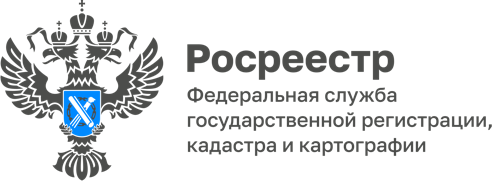 29.05.2024Пресс-служба УправленияРосреестра по Приморскому краю+7 (423) 245-49-23, доб. 1085
25press_rosreestr@mail.ru690091, Владивосток, ул. Посьетская, д. 48Погранпункт «Марково – Хулинь (КНР)» поставлен на кадастровый учёт Скоро еще один город Китайской Народной Республики будет связан с Приморьем комфортным автосообщением. Специалисты Приморского Росреестра поставили на государственный кадастровый учет 19 введенных в эксплуатацию объектов пограничного пункта пропуска "Марково-Хулинь", расположенного на территории Лесозаводского городского округа. Это объекты коммуникаций, сооружения связи и общежития. Все объекты поставлены на кадастровый учет с одномоментной регистрацией прав на них всего за три дня.Планируется, что погранпереход «Марково» будет работать ежедневно без выходных. Пропускная способность Марково вырастет в 6 раз по количеству транспорта (до 150 транспортных средств в сутки) и в 15 раз по числу людей (до 1100 чел. в сутки). Грузовой и пассажирский транспортные потоки будут разделены.О РосреестреФедеральная служба государственной регистрации, кадастра и картографии (Росреестр) является федеральным органом исполнительной власти, осуществляющим функции по государственной регистрации прав на недвижимое имущество и сделок с ним, по оказанию государственных услуг в сфере ведения государственного кадастра недвижимости, проведению государственного кадастрового учета недвижимого имущества, землеустройства, государственного мониторинга земель, навигационного обеспечения транспортного комплекса, а также функции по государственной кадастровой оценке, федеральному государственному надзору в области геодезии и картографии, государственному земельному надзору, надзору за деятельностью саморегулируемых организаций оценщиков, контролю деятельности саморегулируемых организаций арбитражных управляющих. Подведомственными учреждениями Росреестра являются ППК «Роскадастр» и ФГБУ «Центр геодезии, картографии и ИПД». 